Multiplication with Proper FractionsMultiplication with Proper FractionsMultiplication with Proper FractionsMultiplication with Proper FractionsModels multiplication situations concretely and pictorially.4 ×  = ?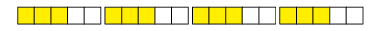 “I modelled the multiplication with fraction strips, then counted fifths: 
4 ×  = , or 2”Uses models and think-addition strategies, to solve multiplication problems.5 ×  = ?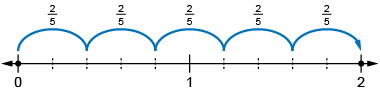 “I know that multiplication is like repeated addition, so I used a number with each whole partitioned into fifths, then took 
5 jumps of two-fifths: 5 ×  = 2”Relates multiplication of a natural number by a unit fraction to division.4 ×  = 4 ÷ 5Flexibly solves multiplication problems.5 ×  =      =       = 3Observations/DocumentationObservations/DocumentationObservations/DocumentationObservations/Documentation